Region:  Latin American and  Initiation PlanPurposeThe Government of Spain has agreed to provide financing to the UNDP for a new phase of the Regional Climate Change Programme for the Latin America and the Caribbean region. This phase would give continuity to a 6 year Programme that has supported 18 countries in the LAC region to strengthen their capacities to address climate change.A Project Document is being prepared with a detailed description of the activities, outputs and outcomes expected from the new phase of the project that will last for two years. A work proposal needs to be finalized in consultations with beneficiary countries and in close coordination with the Government of Spain. However, climate change negotiations within the United Nations Framework Convention on Climate Change are currently at a critical stage, as the 21 Conference of the Parties unfolds. This Conference, expected to end on December 10th 2015, will impact the climate change arena and global commitments through the expected achievement of a legal agreement that will limit global and country greenhouse gas emissions.The Project Initiation Plan will take stock of the outcomes of the 21 Conference of the Parties, analyse consequences for the LAC region and use these inputs to develop a full Project Document for the second phase of the Regional Climate Change Programme that responds to them. In addition, support will be provided to critical activities that are either ongoing to planned to be initiated in early 2016, which will help define concrete support of the second phase of the Regional Climate Change Programme.  Expected OutputsThe initiation plan activities are linked to the new project outputs which are: Scale-up action on climate change mitigation Strengthen capacities to provide access to climate financeFoster climate change knowledge in the regionSome of the activities were identified in the Annual work plan of 2015 of the first phase of the Regional Programme. However, these activities could not be implemented during 2015.The project document for the second phase of the Regional Programme will be prepared as a result of this initiation plan. Management ArrangementsThe project, which is to be based in the UNDP Regional Center for Latin America and the Caribbean (RSCLAC), will be implemented under the Direct Implementation Modality (DIM). Under this modality, UNDP will be responsible for the project implementation and for the achievement of the expected results. UNDP will ensure the organizational structure of the project, its planning and progress monitoring, ensuring an effective and efficient use of resources.A Project Board will be set up to make all management decisions related to the project and all decisions related to directional change and timing for delivery of outputs. The UNDP Regional Center for Latin America and the Caribbean will chair the Project Board, which will also include Senior Supplier, the Spanish Agency for International Cooperation and Development (AECID), and a representation of country beneficiaries.The Project Board plays a critical role in project monitoring and evaluations by quality assuring these processes and products, and using evaluations for performance improvement, accountability and learning. It ensures that required resources are committed and arbitrates on any conflicts or negotiates a solution to any problems with external bodies. It approves the appointment and responsibilities of the Project Manager and any delegation of its Project Assurance responsibilities. The Project Board will meet once a year and will review annual project reports, approve annual work plans and recommend partners for specific topics of the project, and corrective actions in the scenario where there is a deviation from approved plans or where new risks arise. In order to ensure UNDP’s ultimate accountability for the project results, Project Board decisions will be made in accordance with standards that shall ensure management for development results, best value money, fairness, integrity, transparency and effective international competition.  In case consensus cannot be reached within the Board, the final decision shall rest with the UNDPThe Project will be led by a Project Manager, based in RSCLAC. The Project Manager has the authority to run the project on a day-to-day basis on behalf of the Implementing Partner within the constraints laid down by the Board. The Project Manager’s primary responsibility is to ensure that the project produces the results specified in the project document, to the required standard of quality and within the specified constraints of time and cost.  The Project Manager will be be responsible for project administration, preparation of annual workplans and quarterly and annual progress reports. Also the manager will be tasked with mobilizing goods and services to carry out the planned activities and delivering outputs. The Project Manager will also prepare the Final Report of the ProjectThe Project Support role provides project administration, and technical support to the Project Manager as required:Technical Specialist: responsible for technical support to beneficiary coountries on mitigation actions and climate finance, as well as relevant technical inputs to all project activities Project Associate: responsible for financial reporting, logistical arrangements, administration, management of project documentation, etc.Project Assurance is provided by the Programme Monitoring Officer in UNDP. This support consists on objective and independent project oversight and monitoring functions, independent of the Project Manager, ensuring appropriate project management milestones are managed and completedANNUAL WORK PLAN Year: 2016legal contextThis project forms part of an overall programmatic framework under which several separate associated country level activities will be implemented. When assistance and support services are provided from this Project to the associated country level activities, this document shall be the “Project Document” instrument referred to in: (i) the respective signed SBAAs for the specific countries; or (ii) in the Supplemental Provisions attached to the Project Document in cases where the recipient country has not signed an SBAA with UNDP, attached hereto and forming an integral part hereofUNDP as the Implementing Partner shall comply with the policies, procedures and practices of the United Nations safety and security management system. UNDP will undertake all reasonable efforts to ensure that none of the project funds are used to provide support to individuals or entities associated with terrorism and that the recipients of any amounts provided by UNDP hereunder do not appear on the list maintained by the Security Council Committee established pursuant to resolution 1267 (1999). The list can be accessed via http://www.un.org/sc/committees/1267/aq_sanctions_list.shtml.  This provision must be included in all sub-contracts or sub-agreements entered into under this Project Document.The responsibility for the safety and security of the Implementing Partner and its personnel and property, and of UNDP’s property in the Implementing Partner’s custody, rests with the Implementing Partner. The Implementing Partner shall: (a) put in place an appropriate security plan and maintain the security plan, taking into account the security situation in the country where the project is being carried; (b) assume all risks and liabilities related to the Implementing Partner’s security, and the full implementation of the security plan. UNDP reserves the right to verify whether such a plan is in place, and to suggest modifications to the plan when necessary. Failure to maintain and implement an appropriate security plan as required hereunder shall be deemed a breach of this agreement.The Implementing Partner agrees to undertake all reasonable efforts to ensure that none of the UNDP funds received pursuant to the Project Document are used to provide support to individuals or entities associated with terrorism and that the recipients of any amounts provided by UNDP hereunder do not appear on the list maintained by the Security Council Committee established pursuant to resolution 1267 (1999). The list can be accessed via http://www.un.org/sc/committees/1267/aq_sanctions_list.shtml. This provision must be included in all sub-contracts or sub-agreements entered into under this Project Document.ANNEXESAnnex 1. Risk Analysis.OFFLINE RISK LOG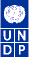 (see Deliverable Description for the Risk Log regarding its purpose and use)Project Title:		Preparation of Regional Climate Change ProgrammeExpected Regional Programme Outcome(s):(Those that are linked to the project and extracted from the RPD)Growth and development are inclusive and sustainable, incorporating productive capacities that create employment and livelihoods for the poor and excludedInitiation Plan Start Date:	January 1st 2016Initiation Plan End Date:	December 31st 2016Executing  Entity:      UNDP – Regional Centre for Latin American and the .Implementing Entity:UNDP – Regional Centre for Latin American and the .Brief DescriptionThe Project Initiation Plan will take stock of the outcomes of the 21 Conference of the Parties, analyse consequences for the LAC region and use these inputs to develop a full Project Document for the second phase of the Regional Climate Change Programme that responds to them.In addition, support will be provided to critical activities that are either ongoing to planned to be initiated in early 2016, which will help define concrete support of the second phase of the Regional Climate Change Programme.  Regional Programme Period:	2014 – 2017Regional Programme Component:    Outcome 1, output 1.4 Scaled up action on climate change adaptation and mitigation across sectors which is funded and implementedAtlas Award ID:			______________PAC Meeting Date		___01/12/2015_Total resources required           	__394,365 USDTotal allocated resources:	__613,663 USDOther:Spain		_219,298 USD (200,000 EUR estimated)__Germany		_16,065_USD_Spain		__378,300_USD_Government	_________Unfunded budget:		_________In-kind Contributions		_________Agreed byNameTitleDateSignatureUNDP. Regional Centre for Latin America and the Regional Director Centre LAC and Deputy Regional Director RBLACEXPECTED  OUTPUTSAnd indicators, baseline, including annual targetsPLANNED ACTIVITIESList activity results and associated actions TIMEFRAMETIMEFRAMETIMEFRAMETIMEFRAMEIMPLEMENTING ENTITYPLANNED BUDGETPLANNED BUDGETPLANNED BUDGETEXPECTED  OUTPUTSAnd indicators, baseline, including annual targetsPLANNED ACTIVITIESList activity results and associated actions Q1 Q2 Q3Q4IMPLEMENTING ENTITYFunding SourceBudget DescriptionAmountScale-up action on climate change mitigationIndicators:Baseline: INDCs presented by LAC countries Targets: Related RP outcome: Outcome 11.1 Develop NAMA proposalsXXXUNDP30000/10870Spanish Fund110,500Scale-up action on climate change mitigationIndicators:Baseline: INDCs presented by LAC countries Targets: Related RP outcome: Outcome 11.2 Support to development of climate policiesXXXUNDP30000/1087023400/0011723400/00220Spanish FundBPPS FundsSpanish Funds23,000  8,00010,000Scale-up action on climate change mitigationIndicators:Baseline: INDCs presented by LAC countries Targets: Related RP outcome: Outcome 11.3 Project coordinationXXXX30000/10870Spanish Fund17,600TOTAL OUTPUT 1169,100Strengthen capacities to provide access to climate finance Indicators:Baseline: INDCs presented by LAC countries Targets: Roadmap Related RP outcome: Outcome 1Support to green financing proposals XXUNDP30000/1087011888/0250Spanish FundInt.Spanish Fund11,00010,800Strengthen capacities to provide access to climate finance Indicators:Baseline: INDCs presented by LAC countries Targets: Roadmap Related RP outcome: Outcome 1Develop CPEIR methodologyXXXUNDP30000/1087023400/0011711888/0250Spanish FundBPPS FundsInt.Spanish Fund24,6008,06510,800Strengthen capacities to provide access to climate finance Indicators:Baseline: INDCs presented by LAC countries Targets: Roadmap Related RP outcome: Outcome 12.3 Project coordinationXXXXUNDP30000/10870Spanish Fund65,600TOTAL OUTPUT 2130,865Foster climate change knowledge in the regionIndicators:Baseline: INDCs presented by LAC countries Targets: Roadmap Related RP outcome: Outcome 13.1 Finalize study on public water utilities and challenges for climate financingXUNDP30000/10870Spanish Fund14,000Foster climate change knowledge in the regionIndicators:Baseline: INDCs presented by LAC countries Targets: Roadmap Related RP outcome: Outcome 13.2 Concept notes on regional climate studiesXXUNDP11888/0250Int.Spanish Fund11,200Foster climate change knowledge in the regionIndicators:Baseline: INDCs presented by LAC countries Targets: Roadmap Related RP outcome: Outcome 13.3 Project coordinationXXXXUNDP30000/1087011888/0250Spanish FundInt.Spanish Fund48,00021,200TOTAL OUTPUT 394,400GRAND TOTAL AWP 394,365Project Title: 	Award ID:Date:#DescriptionDate IdentifiedTypeImpact &ProbabilityCountermeasures / Mngt responseOwnerSubmitted, updated byLast UpdateStatus1There is no agreement in COP 21 or insufficient to define consequences for LAC regionNovember 2015Political       There would not be a global target to which align. Some countries may not feel pressure to undertake full-fledged climate action. Enter probability on a scale from 1 (low) to 5 (high) P = 2Enter impact on  a  scale from 1 (low) to 5 (high) I = 3Work of the second phase will be refocused around INDCs and their implementation in beneficiary countriesCayetano CasadoCayetano CasadoNovember 2015Decreasing2Approval of the work programme is delayed November 2015Operational  A project document could not be finished on time and pending actions would be further delayed.P=4I=4P =I = Involve supplier in discussions with beneficiaries. Remind supplier of impacts of delays. Cayetano CasadoCayetano CasadoNovember 2015IncreasingnEnvironmentalFinancialOperational OrganizationalPoliticalRegulatoryStrategicOtherTextP =I =  